Marzec 2021 r.Zajęcia Ruchowe Z Elementami Integracji Sensorycznej        Dzień dobry! Witam Państwa serdecznie. Ze względu na to, że nie możemy spotkać się na zajęciach  w szkole, przesyłam na ten tydzień kilka propozycji ćwiczeń dla Państwa dzieci. Oczywiście ćwiczenia wykonujemy w miarę możliwości dziecka i możemy wybrać te ćwiczenia które Państwo, są w stanie z dzieckiem zrealizować. Powodzenia!Cel: Usprawnianie motoryki małejSpróbuj wykonać takie ćwiczenia:- spacerowanie palcami po stole (lewa/ prawa, góra/ dół)- naśladowanie gry na cymbałkach (od lewej/do prawej strony, od prawej/ do lewej strony) - rysujemy w powietrzu słońca- zataczamy koło, dorysowujemy promyki- rysowanie w powietrzu trawyDla chętnych. Proszę nalać do pojemnika wodę, następnie zamrozić. I już mamy gotowy lód do kolorowania farbami (kolory Wiosny), podaje link: https://pl.pinterest.com/pin/471541023493604527/W związku z nadejściem Wiosny wyklejamy plasteliną (kulki plasteliny) ,,bociana” 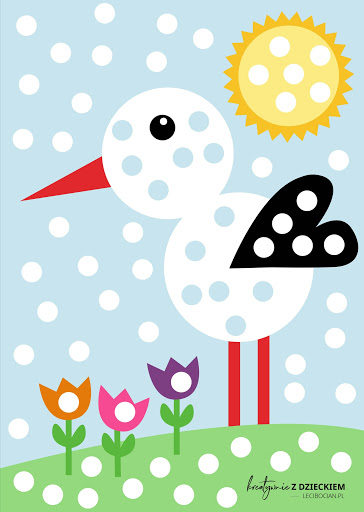 To już wszystko na dziś. Czas na zasłużony odpoczynek  ;)Pozdrawiam serdecznieKatarzyna Dębska